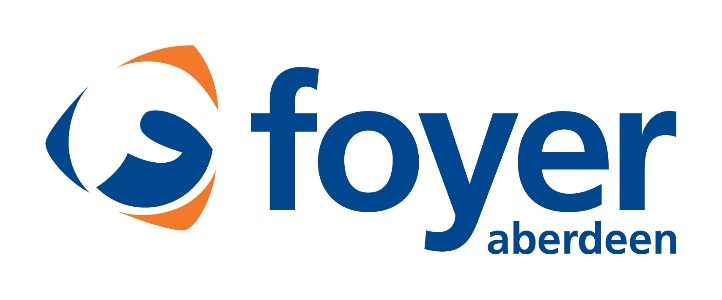 Application for Employment Aberdeen FoyerSir Ian Wood HouseHareness RoadAberdeenAB12 3LETel.    01224 373874 Web.  www.aberdeenfoyer.comQ.1	Post Title	____________________________________________________________________Q.2	Where did you see the vacancy advertised?	____________________________________________________________________Q.3	Personal Details (Please use capitals)	Surname:	_______________________________________________________	Initials:	_____________________________________________________________	Address:_____________________________________________________________	____________________________________________________________________	____________________________	Post Code:	____________________	Home Tel. No. ________________	Daytime Tel.	____________________	Mobile:____________________________	Email:………………………………………………………………………………………..If selected for interview, will you be able to produce evidence at interview to confirm that you are entitled to legally work in the UK.     	Yes			NoIf no, please explain:………………………………………………………………………..Current Clean Driving Licence	  Yes   No  Any detail of driving convictions (pending or otherwise) should be included in the Declaration of Criminal Offences Form.Car Owner?  Yes 		NoQ7.	Membership of Technical or Professional Associations:		(show grade(s) and relevant dates)Any Other Educational/Course Information:EMPLOYMENT:Q.8	Present or most recent Employer:	Employer’s Name and Address:  ___________________________________	______________________________________________________________	From: __________________________ To: ___________________________	Job Title:  _____________________________________________________Salary: ____________________ p.a.	Employer’s Business:  ____________________________________________	Period of Notice Required:  ________________________________________	Principal Duties of Present Post:Q.9	Previous Employer:  (if necessary, please continue on a separate sheet)	Employer’s Name and Address:  _____________________________________	_______________________________________________________________	From: __________________________ To: ___________________________	Job Title:  _______________________Salary: ____________________ p.a.	Employer’s Business:  ____________________________________________	Reason for leaving : ______________________________________________	Brief Description of Duties:	Previous Employer:  	Employer’s Name and Address:  _____________________________________	_______________________________________________________________	From: __________________________ To: ___________________________	Job Title:  _______________________ Salary: ____________________ p.a.	Employer’s Business:  ____________________________________________	Reason for leaving:______________________________________________	Brief Description of Duties:  ________________________________________Q10	Please use this section in support of your application with reference to your particular experience and suitability for the post and reasons why you have applied for this post.You may wish to include your hobbies and interests, any public duties you carry out or any voluntary work you have undertaken. Describe the essential experiences, skills and qualities that you would bring to this role.Q11.	Referees Please name two referees, one of whom should be your present or most recent line manager.	May we request a reference prior to interview?  Yes:      		 No: It will be assumed that it is in order to approach referees after interview without further consultation unless you clearly state otherwise.  Please note that any offer of employment is made subject to satisfactory references.Q.12	Name of any Board Member or Employee of Aberdeen Foyer to whom related or acquainted.	__________________________________________________________________	CANVASSING:	Canvassing of Board Members or Employees of the Foyer, directly or indirectly, in connection with an appointment, shall disqualify the candidate.	Declaration of Criminal Offences	Please detail any offence(s) of which convicted in the “Criminal Convictions Declaration Form” provided (unless conviction is spent under the terms of the Rehabilitation of Offenders Act 1974) This also includes any driving offences that are current or pending.  Please return to HR who will retain the confidentiality of the documents	Health	Any offer of employment may depend upon the results of a pre-employment medical, where appropriate.	Declaration:  I confirm that to the best of my knowledge, information supplied by me on this application form and any supporting paperwork is correct and that any untrue or misleading information will give my employer the right to terminate any employment contract offered.I agree that if I am successful in this application, I will, if required, apply to disclosure Scotland/Criminal Records Bureau for a PVG or appropriate disclosure. I understand that should this not be to the satisfaction of the organisation any offer of employment may be withdrawn or my employment terminated.	Signed: ____________________________________  Date:  __________________PLEASE RETURN COMPLETED FORM TO:  HR@aberdeenfoyer.comOr post to: Mrs Diane Gill, Aberdeen Foyer, Human Resources Department, Sir Ian Wood House, Hareness Road, Aberdeen AB12 3LEPlease mark the envelope:  Confidential – Job ApplicationFor official use onlyFor official use onlyCONFIDENTIALApplicant ReferenceDate of ApplicationClosing Date : Data Protection Act 1998:  The information that you provide is subject to the protection of the Data Protection Act 1998 and will not be used for any alternative purpose without your consent. Q.5EducationEducationEducationEducationEducationEducationSchools AttendedDatesDatesDatesExaminationsExaminations(Secondary Education)FromToSubjectsResults Q.6Further EducationFurther EducationFurther EducationFurther EducationFurther EducationFurther EducationCollege/UniversityDatesDatesDatesExaminationsExaminationsFromToFull orPart TimeQualifications gained (dates achieved) or working towardsName:Job Title:Email:Name:Job Title:Email:Address:Address:Post code:Post code:Occupation:Occupation:Telephone No:Telephone No: